Publicado en Madrid el 06/03/2018 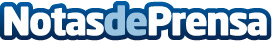 OnTruck aterriza en Reino Unido y comienza a operar en LondresLa startup, que ha abordado el proyecto piloto durante 6 meses en la capital británica y en el sudeste de Inglaterra, presenta cifras positivas con más de 1.000 cargas realizadas y más de 200 transportistas colaboradoresDatos de contacto:Nuria RabadánNota de prensa publicada en: https://www.notasdeprensa.es/ontruck-aterriza-en-reino-unido-y-comienza-a Categorias: Internacional Emprendedores Logística Recursos humanos Industria Automotriz http://www.notasdeprensa.es